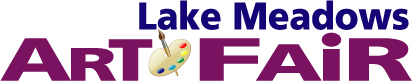 June 20-21, 2015 – 33RD Street & M.L. King Drive, Chicago, IL 60616Please check the appropriate category:_____ Artist $300.00 (Note:  Space cannot be shared by multiple artists, one artist per exhibit space)  _____ Artist $200.00 (Senior citizens age 65 and over)_____ Artisans $300.00_____ Book Vendors $200.00_____ Commercial Information Booth $250.00_____ Information Booth $150.00 (Non-Profit Organizations)_____ Students (Free K-12)_____ College Students $50.00 (copy of undergraduate ID required)Briefly describe the content of your exhibit (e.g., fine art, print, clothing, jewelry, accessories)____________________________Payment in full is due by June 6, 2015.Mail a copy of this application and your check or money order payable to:   	Helen Y. West									3219 S. Calumet Avenue									Chicago, IL 60616___________________________________________              		_____________________________________________Signature				                              		DateFor More Information Visit:  http://www.LakeMeadowsArtFair.com   Telephone:  312-593-0230Last Name (Please Print)First NameFirst NameFirst NameFirst NameM.I.Business Name Business Name Business Name Business Name Street AddressStreet AddressStreet AddressStreet AddressStreet AddressStreet AddressStreet AddressStreet AddressApt./Suite No.Apt./Suite No.CityCityCityCityStateStateStateStateStateZip CodeHome PhoneHome PhoneCell PhoneCell PhoneCell PhoneCell PhoneCell PhoneBusiness PhoneBusiness PhoneBusiness PhoneEmail AddressEmail AddressEmail AddressWebsiteWebsiteWebsiteWebsiteWebsiteWebsiteWebsite